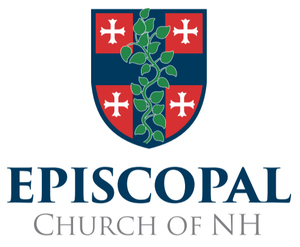        Permission to Officiate with Request for Bishop’s ConsentClergy’s Name (Officiant) 	Address 	____Phone and Email  	____Requesting permission to officiate in the Diocese of New Hampshire for:
	
	*Wedding/Blessing of Marriage      *Funeral       *Baptism 
	
	  Seasonal Chapel Supply       Other Date(s) and location ________________________________________________________________*At which church will this be recorded?_________________________________________________A letter of good standing from your Bishop is required to complete this application. For weddings/blessings of marriage:	
Name 	______Age 	____Address 	___Baptized?________Name 	_____Age 	__Address 	___Baptized? 	____Has either party been previously married?  ___ Y   ___NIf yes, please include a copy of your bishop’s permission to officiate at this marriage.For Funerals:Name of deceased_________________________________________________________________For Seasonal Chapel supply: 
Date(s) serving____________________________________________________________________


Have you supplied at this seasonal chapel before?  ___Y  ___NFor Baptism:Name______________________________________________________Age___________________Other:____________________________________________________________________________Date and location__________________________________________________________________
__________________________________________________________________________________Clergy’s Signature  	 Date 	Bishop’s Consent 	Date 					Bishop of New HampshirePlease submit this original to the Bishop’s Office for his signature. 
A signed copy will be returned for your records. Thank you.___________________________________________________________________________________

